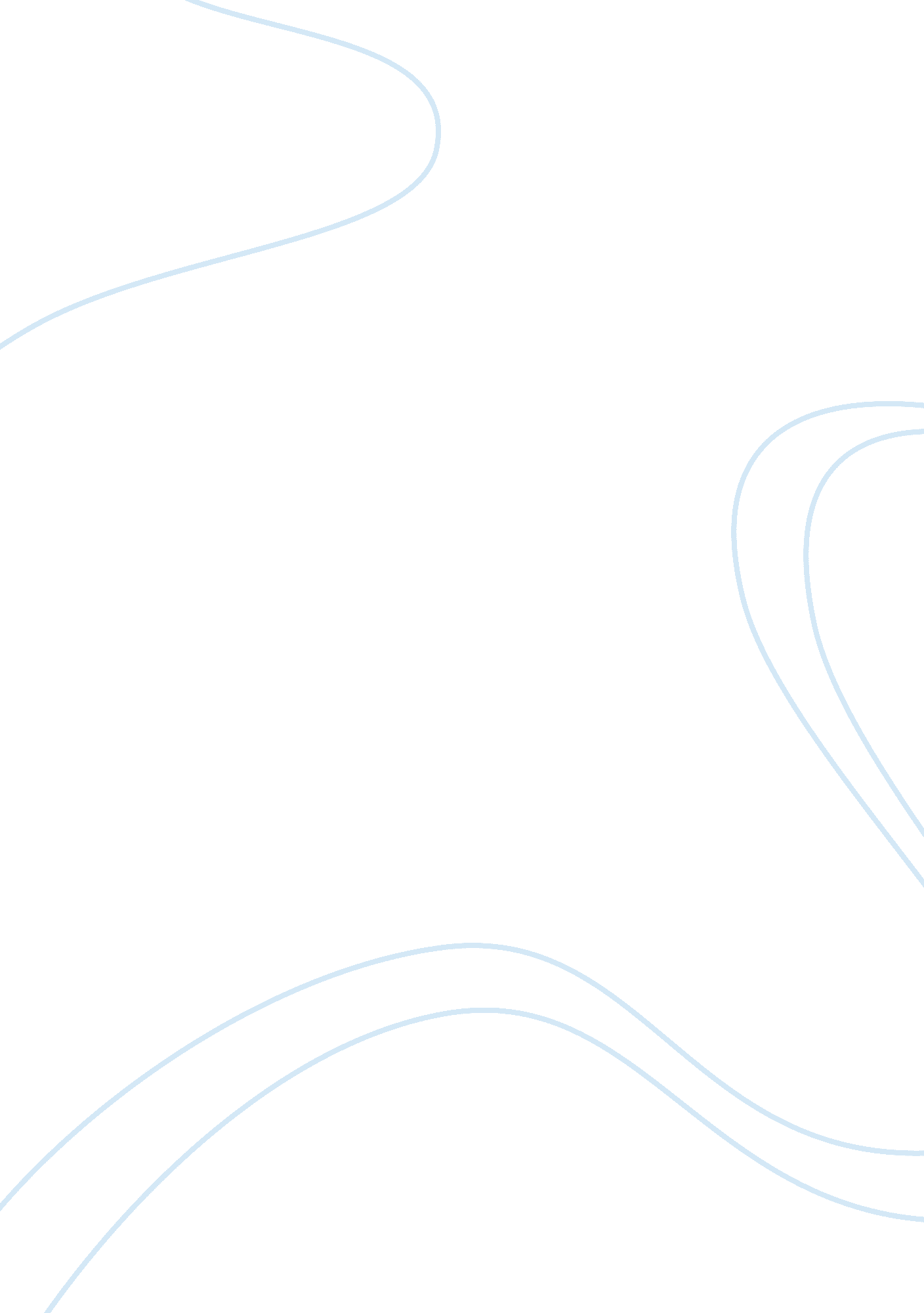 Nuclear power plant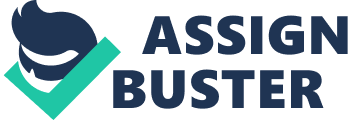 Before I express my side if I'm in favor of nuclear power and nuclear power plant here in the Philippines, let us first be aware of what is a nuclear power plant. Nuclear power is the use of sustained nuclear fission to generate heat and electricity. Nuclear power plants provided about 5. 7% of the world's energy and 13% of the world's electricity, in 2012. In 2013, the I. E. report that there are 437 operational nuclear power reactors (although not all are producing electricity, some are idle for maintenance or long term shutdown due to safety concerns), in 31 countries. With ore than 150 naval vessels using nuclear propulsion having been constructed. Now that you know all about nuclear power, next is why am I anti with the nuclear power plant in the Philippines. The following are my reasons why I won't agree. First of all, the most important thing is nuclear power is a not clean energy, why is it not clean energy, because in this power plant there is a difficulty of waste disposal. Whenever pictures of nuclear power plant we commonly see dirty smoke coming out from the plant and it's indeed can harm the environment contributing to the global warming. We all know that Philippines is composed of 7, 107 beautiful and paradise-a-like islands, a sanctuary of the natural gifts that God gave. Just think of the effect of nuclear power plant to the nature here in our country. Second reason, nuclear power plant is one of the most devastating accidents a place could have; these plants cannot guarantee us safeness that we needed. Just like Coherency, it all began with an accident, but what its effect, the misery of the people living in Coherency. Now, the place is like a ghost town, lifeless. Danger of exposing to radioisotopes or harmful says that are emitted from the exploded reactor off the plant; people leave the place for safety. If this plant would be here in our country and have also, not hoping, an accident, maybe, Just maybe, Philippines will be dead in all aspect, like economic, life, political, peace, etc. Third reason and the most dangerous, nuclear power could use as a terrorist weaponry, or a war weapon, like the Hiroshima and Nagasaki Bombing, in Just a single explosion, many of the innocents life are ended miserably, but there's more, consider the harmful effect of the rays after explosions. Effects of the harmful could cause you to suffer in life. In conclusion, I totally agree that having nuclear power plant in our country, we are exposing ourselves to great danger. Although it's one of the great sources to improve growth of economic in a country and is also a best source of energy, but it will bring many ill effects to our country such as pollution. Having nuclear power plant in our country is not a safe option to everyone as it will brings danger in everyone's life. Essay in Chemistry: Nuclear Power Plant By Morocco 